电气与电子工程学院安全承诺书网签培训2023年11月，电气与电子工程学院开展了202324-1学期安全承诺书网签培训，本次培训主题为电气学院安全承诺书介绍及网签要求，包括电气与电子工程学院实验室安全承诺书条款，用电安全知识、网签承诺书要求等。实验中心老师与学生代表参加了本次培训。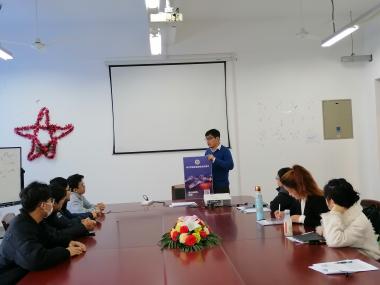 